Exercise Black Fault Paper InjectsEXERCISE                                                                EXERCISE                                                          EXERCISEThis email will provide a briefing on the scenario that your EOC team will be addressing during the _______Date_________ earthquake exercise at _____location____.  Please do not share this email as it contains sensitive information and is intended only for participants in the exercise.Please review the attached materials. No further action is required from you until the exercise begins tomorrow.Click here to view the JITV newscast: (If the link does not work, please copy/paste this address into your web browser)Generic video - http://host.jibc.ca/videos/applied_research/1.4_Generic.mp4BC specific video - http://host.jibc.ca/videos/applied_research/1.4_BC.mp4
Review Attached Input 1b – Email – Community Specific Damage Assessment.pdfReview Attached Input 1c – Social Media – Twitter – High Level Damage Assessment.pdf(Community Emergency Program)From:		John Smith [eocd@community.com]Sent:		_________3a___________   3:03PMTo:		EOC STAFF [eocstaff@community.com]Subject:	Advice RequestImportance:	HIGH---------------------------------------------------------------------------------------------! This message was sent with High Importance---------------------------------------------------------------------------------------------This is John Smith, the acting EOC Director for __________1__________. Approximately 20 minutes ago, a severe earthquake impacted the community. The EOC has activated and has three staff members. Here’s what is known so far:The earthquake was estimated to be magnitude 8.2The _____________4____________ survived and is still functional at _________4a_____________________5___________ was in a meeting abroad and is attempting to return to _________6___________The mayor is safe and is at city hall; three councilors are unaccounted forPower is out to most of the cityWater and sewer has been compromised; boil water advisory is in effectNatural gas service has been disrupted to much of the region_____Name two streets_______ streets are reporting major fires_____Subway/commuter rail service name_____ has been halted_______Bus service name______ has haltedAll bridges are closed UNLESS YOU HAVE BEEN SPECIFICALLY ASKED TO IMMEDIATELY ATTEND THE EOC, YOU SHOULD ASSUME YOU WILL BE STAFFING THE SECOND OPERATIONAL PERIOD. YOU ARE ASKED TO RETURN HOME AND CHECK ON THE SAFETY OF YOUR FAMILY. YOU SHOULD THEN COME TO THE EOC TOMORROW AT 9:00 AM WITH ANY PERSONAL BELONGINGS YOU NEED TO STAY FOR 48 HOURS. DO NOT USE THE PHONE UNLESS ABSOLUTELY NECESSARYUSE EXTREME CAUTION WHEN TRAVELLINGDeclaration ofState of  EmergencyORDERWHEREAS a severe earthquake has occurred in _________1____________;AND WHEREAS life-safety and property damage issues have arisen due to a series of fires, subsidence events, building collapses, loss of utilities, and damage to infrastructureAND WHEREAS this earthquake emergency requires prompt coordination of action or special regulation of persons or property to protect the health, safety or welfare of people or to limit damage to property;NOW THEREFORE:IT IS HEREBY ORDERED pursuant to ______________8__________________that a state of local emergency exists in the _____________1________________ due to potential damage and threat to persons and property and without accessing the emergency powers will be hampered in alleviating or at least mitigating the expected impacts;IT IS FURTHER ORDERED THAT the ___________1_____________its employees, servants and agents are empowered pursuant to _____________________________8________________________to do all acts and implement all procedures that areconsidered necessary to prevent or to alleviate the effects of the emergency.ORDERED by the Mayor, ________Mayor name_____, this date ________2a_________ to remain in force for seven days until ______add 7 days to 2a_______ at midnight unless cancelled by order of ____________1__________ or the Minister responsible.						          _______________________							_____________Mayor Name___________Delegation of Emergency Powers MatrixReference:Emergency Program Act Section 10 NOTE: Other individuals/agencies may be included in the matrix at the discretion of the head of a local authority.TO DOIntroduce yourself to the other Players and explain what your role would typically be during an event of this type. Identify who in the EOC will be responsible for providing psychosocial support (i.e. the team support worker); this discussion should also include identifying what authority that individual may have to implement worker-care practices.Review the damage reports for your community and consider some of the actions the EOC will need to perform to support the community and begin recovery Brainstorm any possible psychosocial impacts that you feel EOC personnel, responders, and the public may experience around this event. Record these ideas on the template as they will help you in your discussions later in the exercise. Note:The term “psychosocial” refers to the combination of psychological, emotional, behavioural, and social aspects and impacts of a disasterIdentification of Psychosocial ImpactsThere is a whole contingent of people standing outside City Hall, volunteering their services. 36 students from ____________11_____________ who tell me they have experience in engineering, forestry, commerce, psychology, and social work—they are eager to help in any way; with physical tasks, with assessing damage reports/ reviewing building plans, and with helping the public10 Dog owners volunteering their dogs for search and rescue duty4 retired nurses and 3 retired doctors5 firefighters and 4 police officers who live locally but work in other communities. 6 Contractors that indicate they are licensed for construction and plumbing, as well as 3 electriciansThe Manager for __________12__________ who is offering access to his inventory (food, water, medical supplies, etc.)20 members of the public wanting to help in any way possible as they heard from Councilor Marks that volunteers are needed for cleanup and support.Also, we are starting to receive donations from the public. They are stacking them outside city hall.Please advise around what we should do with all of this.Dorothy, Receptionist at City HallExercise Black Fault —Decision TemplateInstructions to Volunteers at City HallUsing this form, record your response to City Hall as to if/how the EOC will make use of these volunteers. Be a specific as possible, indicating where the volunteers would go, what activities they might be assigned to, equipment they would need to bring, and any safety precautions they should follow.  You may use additional pages if needed. The Runner will return shortly. You have 15 minutes to complete this task.  _______________________________________________________________________________Community Emergency Resources TemplatePlease prepare a list of available resources as well as the critical resources you feel are required by the community. The Runner will pick up this list in 20 minutes.  Community Emergency ResourcesExercise Black Fault Decision TemplateResponse to ParamedicsDetermine how you would respond to the paramedics call. Then use this form to record your decision describing which resources would be sent to this sinkhole (if any).  You may use additional pages if needed. A Runner will pick up your decision in 5 minutes.From:Operations Centre, ______________18_________________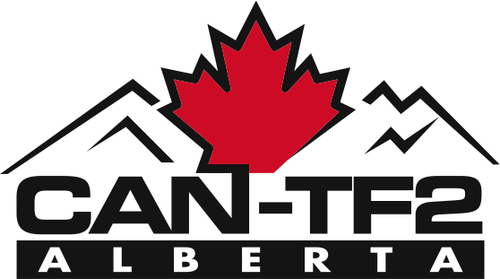 Sent: 2015, February 3 10:45 AMTo: PREOC Subject:RE: Availability of Task Force-2PREOC ICPlease note that Task Force 2 (Can-TF2) has deployed to __________1____________. Expected ETA 1200h ___________3b____________.Please advise re: where to report and provide name and coordinates of Contact Person on siteComposition of CanTF2 can respond as a whole or in a combination of specialized modules. We are dispatching the following modules:IMT - Incident Management TeamA CanTF2 Incident Management Team (IMT) will assist and support local responders and Incident Command staff during extended duration incidents or for incidents that require staff with specialized training and extensive experience in Incident Command Systems (ICS).IMT has 15 trained personnel, representing multiple disciplines, they can support complex incidents requiring a significant number of resources. This includes incidents that extend into multiple operational periods and require a written Incident Action Plan (IAP).  Our Incident Management Team provides support to large emergencies by providing highly skilled Command and General Staff and unit leaders. This provides the local jurisdiction with the staff and expertise needed to organize, manage and document their incident objectives. IMT staff provide the critical resources that allow the Incident Commander to move the response forward in a safe and effective manner.Heavy Urban Search and Rescue (HUSAR) Can-TF2 is dispatching 50 specialized team members who can operate 24 hours a day for up to 14 days with the specialized equipment to be fully self-sustaining.Elements of a HUSAR team include:Search (Canine and Technical Search)Rescue (Structural Collapse, Rope Rescue, Confined Space Rescue)CanTF2 Rescue Specialists are trained in structural collapse rescue and are available for response to collapsed or failing structures. On scene, these members perform the following:recon of affected areashasty search methods to determine where victims may beshoring areas of collapse to ensure safety of patients and rescuersbreaching and breaking to gain access to trapped patientsmedical treatment and safe removal of all patients from collapsed structuresRescue Specialist are trained and have advanced equipment to deal with trapped patients in all building types, including: heavy timber or wood frame constructionconcrete and masonry constructionsteel frame constructionreinforced concrete and steelTechnical (Engineers, HazMat, and other specialties) Logistics (Providing for the needs of the team - equipment and facilities)Emergency Medical Assistance Team (EMAT)The Emergency Medical Assistance Team (EMAT) is a group of 18 CanTF2 Physicians and Advanced Care Paramedics who use specialized training to deploy a wide range of medical equipment in support of emergency incidents or planned events.With the capacity to set up a First Aid post, Advanced Life Support medical tent  EMAT team includes:18' x 35' Medical Tent including; triage, minor treatment, and emergency care areas and equipmentPortable Oxygen Generator, providing direct patient oxygen and cylinder re-filling capacityTom Trudel_________18___________ Operations CentreSample Media ReleaseA highly-decorated veteran firefighter is among those killed in the collapse of the care facility in the latest aftershock. The building was heavily damaged when the 8.5 tremor shook the region approximately 21 hours ago. Captain John Mawong was leading a rescue team of four firefighters attempting to rescue eight trapped seniors and staff when the aftershock struck, further damaging the building and burying the firefighters. Captain Mawong is known for his exemplary leadership within the department and for his contribution to building a healthy community. His most recent accomplishment was sponsoring a mentoring program for at-risk youth. The program partners the youth with firefighters who then work together to meet the academic and fitness requirements necessary for admission to the firefighter academy. The names of the other three firefighters are not known at this time.  FAXCONFIDENTIALDISCLAIMER:The information contained in this facsimile message is intended for the sole confidential use of the designated recipients and may contain confidential information. If you have received this information in error, any review, dissemination, distribution or copying of this information is strictly prohibited. If you have received this communication in error, please notify us immediately by telephone and return the original message to us by mail or if electronic, reroute back to the sender. Thank you. If you do not receive all pages, please call the sender at the above number.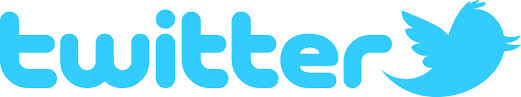 Thomas Ross@provinceireport –   1mMajor shaking through the cityCollapse Reply Retweet Favorite More3:03 PM - 2 February 2015 · John Lopez@jlopez41  –    1mBuilding collapse in downtown #eqrbigoneCollapse Reply Retweet Favorite More3:03 PM - 2 February 2015 · 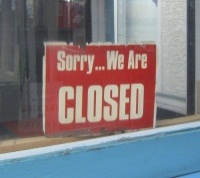 Kelly Torres@BCrulez  –    2mJust saw an overpass collpas onto a bunch of carz!!! THE BIG 1 IS HERE!!!Collapse Reply Retweet Favorite More3:04 PM - 2 February 2015 · 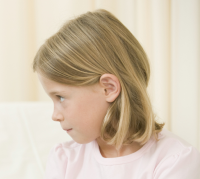 Angela Foster@bball4life  –    2mTRAppeD in nbasemen neeed helpCollapse Reply Retweet Favorite More3:03 PM - 2 February 2015 · · Situation Report – Part 1: SummarySituation Report – Part 1: SummarySituation Report – Part 1: SummarySituation Report – Part 1: SummarySituation Report – Part 1: SummarySituation Report – Part 1: SummarySituation Report – Part 1: SummarySituation Report – Part 1: SummarySituation Report – Part 1: SummarySituation Report – Part 1: SummarySituation Report – Part 1: SummarySituation Report – Part 1: SummarySituation Report – Part 1: SummarySituation Report – Part 1: SummarySituation Report – Part 1: SummarySituation Report – Part 1: SummarySituation Report – Part 1: SummarySituation Report – Part 1: SummarySituation Report – Part 1: SummarySituation Report – Part 1: SummarySituation Report – Part 1: SummarySituation Report – Part 1: SummarySituation Report – Part 1: SummarySituation Report – Part 1: SummarySituation Report – Part 1: SummaryJurisdiction/Agency:_______Community Emergency Program Name___________Community Emergency Program Name___________Community Emergency Program Name___________Community Emergency Program Name___________Community Emergency Program Name___________Community Emergency Program Name___________Community Emergency Program Name___________Community Emergency Program Name___________Community Emergency Program Name___________Community Emergency Program Name___________Community Emergency Program Name___________Community Emergency Program Name____City:City:City:City:City:City:_______1_________________1_________________1_________________1_________________1_________________1__________Date of Report:Date of Report:Date of Report:______3b___________3b_____Time of Report:Time of Report:Time of Report:08300830083008300830Report Number:Report Number:Report Number:Report Number:Report Number:Report Number:Report Number:Report Number:Report Number:Report Number:11Primary Contact InformationPrimary Contact InformationPrimary Contact InformationPrimary Contact InformationPrimary Contact InformationPrimary Contact InformationPrimary Contact InformationPrimary Contact InformationPrimary Contact InformationPrimary Contact InformationPrimary Contact InformationPrimary Contact InformationPrimary Contact InformationPrimary Contact InformationPrimary Contact InformationFinal Report: Name:Function/Title:Function/Title:Function/Title:Function/Title:Function/Title:Function/Title:Acting EOC DirectorActing EOC DirectorActing EOC DirectorActing EOC DirectorActing EOC DirectorActing EOC DirectorActing EOC DirectorActing EOC DirectorPhone:Satellite/Other Phone:Satellite/Other Phone:Satellite/Other Phone:Satellite/Other Phone:Satellite/Other Phone:Satellite/Other Phone:Satellite/Other Phone:Satellite/Other Phone:Satellite/Other Phone:Satellite/Other Phone:Satellite/Other Phone:Email:Frequency/Call Sign:Frequency/Call Sign:Frequency/Call Sign:Frequency/Call Sign:Frequency/Call Sign:Frequency/Call Sign:Frequency/Call Sign:Frequency/Call Sign:Frequency/Call Sign:Frequency/Call Sign:Frequency/Call Sign:Site-Support FacilitySite-Support FacilitySite-Support FacilitySite-Support FacilitySite-Support FacilitySite-Support FacilitySite-Support FacilitySite-Support FacilitySite-Support FacilitySite-Support FacilitySite-Support FacilitySite-Support FacilitySite-Support FacilitySite-Support FacilitySite-Support FacilitySite-Support FacilitySite-Support FacilitySite-Support FacilitySite-Support FacilitySite-Support FacilitySite-Support FacilitySite-Support FacilitySite-Support FacilitySite-Support FacilitySite-Support FacilityEOC/ECC Activated:EOC/ECC Activated:Yes     No  Yes     No  Activation Level:Level 1    Level 2    Level 3 Activation Level:Level 1    Level 2    Level 3 Activation Level:Level 1    Level 2    Level 3 Activation Level:Level 1    Level 2    Level 3 Activation Level:Level 1    Level 2    Level 3 Activation Level:Level 1    Level 2    Level 3 Activation Level:Level 1    Level 2    Level 3 Activation Level:Level 1    Level 2    Level 3 Activation Level:Level 1    Level 2    Level 3 Activation Level:Level 1    Level 2    Level 3 Hours of Operation:Hours of Operation:Hours of Operation:Hours of Operation:Hours of Operation:Hours of Operation:Hours of Operation:24 hours24 hours24 hours24 hoursGeneral Incident/Event InformationGeneral Incident/Event InformationGeneral Incident/Event InformationGeneral Incident/Event InformationGeneral Incident/Event InformationGeneral Incident/Event InformationGeneral Incident/Event InformationGeneral Incident/Event InformationGeneral Incident/Event InformationGeneral Incident/Event InformationGeneral Incident/Event InformationGeneral Incident/Event InformationGeneral Incident/Event InformationGeneral Incident/Event InformationGeneral Incident/Event InformationGeneral Incident/Event InformationGeneral Incident/Event InformationGeneral Incident/Event InformationGeneral Incident/Event InformationGeneral Incident/Event InformationGeneral Incident/Event InformationGeneral Incident/Event InformationGeneral Incident/Event InformationGeneral Incident/Event InformationGeneral Incident/Event InformationEvent Name:Event Name:________7________ Earthquake________7________ Earthquake________7________ Earthquake________7________ Earthquake________7________ Earthquake________7________ Earthquake________7________ Earthquake________7________ EarthquakeTracking No.:Tracking No.:Tracking No.:Tracking No.:Tracking No.:Tracking No.:Tracking No.:Tracking No.:030215-03030215-03030215-03030215-03030215-03Overall Status:Overall Status: Major Assistance RequiredAssistance RequiredUnder Control ResolvedUnknownClosed Major Assistance RequiredAssistance RequiredUnder Control ResolvedUnknownClosed Major Assistance RequiredAssistance RequiredUnder Control ResolvedUnknownClosed Major Assistance RequiredAssistance RequiredUnder Control ResolvedUnknownClosedIncident Prognosis:Incident Prognosis:Incident Prognosis: Worsening Stable  Improving Unknown Worsening Stable  Improving Unknown Worsening Stable  Improving Unknown Worsening Stable  Improving Unknown Worsening Stable  Improving Unknown Worsening Stable  Improving Unknown Worsening Stable  Improving UnknownOverall Severity:Overall Severity:Overall Severity:Overall Severity:Overall Severity:Overall Severity: Major Moderate  Minor Unknown Major Moderate  Minor Unknown Major Moderate  Minor UnknownInitial Situation Summary (What has happened and/or changed since the last Situation Report? Bold new information.)Initial Situation Summary (What has happened and/or changed since the last Situation Report? Bold new information.)Initial Situation Summary (What has happened and/or changed since the last Situation Report? Bold new information.)Initial Situation Summary (What has happened and/or changed since the last Situation Report? Bold new information.)Initial Situation Summary (What has happened and/or changed since the last Situation Report? Bold new information.)Initial Situation Summary (What has happened and/or changed since the last Situation Report? Bold new information.)Initial Situation Summary (What has happened and/or changed since the last Situation Report? Bold new information.)Initial Situation Summary (What has happened and/or changed since the last Situation Report? Bold new information.)Initial Situation Summary (What has happened and/or changed since the last Situation Report? Bold new information.)Initial Situation Summary (What has happened and/or changed since the last Situation Report? Bold new information.)Initial Situation Summary (What has happened and/or changed since the last Situation Report? Bold new information.)Initial Situation Summary (What has happened and/or changed since the last Situation Report? Bold new information.)Initial Situation Summary (What has happened and/or changed since the last Situation Report? Bold new information.)Initial Situation Summary (What has happened and/or changed since the last Situation Report? Bold new information.)Initial Situation Summary (What has happened and/or changed since the last Situation Report? Bold new information.)Initial Situation Summary (What has happened and/or changed since the last Situation Report? Bold new information.)Initial Situation Summary (What has happened and/or changed since the last Situation Report? Bold new information.)Initial Situation Summary (What has happened and/or changed since the last Situation Report? Bold new information.)Initial Situation Summary (What has happened and/or changed since the last Situation Report? Bold new information.)Initial Situation Summary (What has happened and/or changed since the last Situation Report? Bold new information.)Initial Situation Summary (What has happened and/or changed since the last Situation Report? Bold new information.)Initial Situation Summary (What has happened and/or changed since the last Situation Report? Bold new information.)Initial Situation Summary (What has happened and/or changed since the last Situation Report? Bold new information.)Initial Situation Summary (What has happened and/or changed since the last Situation Report? Bold new information.)Initial Situation Summary (What has happened and/or changed since the last Situation Report? Bold new information.)Major earthquake in community / across regionNumerous collapsed building / people trapped / 185 reported fatalitiesDamage to water and sewer pipes / natural gas and electrical service disrupted throughout community(Building housing EOC) damaged / primary and alternate EOC not availableMinimal EOC staffLocal state of emergency declaredMajor earthquake in community / across regionNumerous collapsed building / people trapped / 185 reported fatalitiesDamage to water and sewer pipes / natural gas and electrical service disrupted throughout community(Building housing EOC) damaged / primary and alternate EOC not availableMinimal EOC staffLocal state of emergency declaredMajor earthquake in community / across regionNumerous collapsed building / people trapped / 185 reported fatalitiesDamage to water and sewer pipes / natural gas and electrical service disrupted throughout community(Building housing EOC) damaged / primary and alternate EOC not availableMinimal EOC staffLocal state of emergency declaredMajor earthquake in community / across regionNumerous collapsed building / people trapped / 185 reported fatalitiesDamage to water and sewer pipes / natural gas and electrical service disrupted throughout community(Building housing EOC) damaged / primary and alternate EOC not availableMinimal EOC staffLocal state of emergency declaredMajor earthquake in community / across regionNumerous collapsed building / people trapped / 185 reported fatalitiesDamage to water and sewer pipes / natural gas and electrical service disrupted throughout community(Building housing EOC) damaged / primary and alternate EOC not availableMinimal EOC staffLocal state of emergency declaredMajor earthquake in community / across regionNumerous collapsed building / people trapped / 185 reported fatalitiesDamage to water and sewer pipes / natural gas and electrical service disrupted throughout community(Building housing EOC) damaged / primary and alternate EOC not availableMinimal EOC staffLocal state of emergency declaredMajor earthquake in community / across regionNumerous collapsed building / people trapped / 185 reported fatalitiesDamage to water and sewer pipes / natural gas and electrical service disrupted throughout community(Building housing EOC) damaged / primary and alternate EOC not availableMinimal EOC staffLocal state of emergency declaredMajor earthquake in community / across regionNumerous collapsed building / people trapped / 185 reported fatalitiesDamage to water and sewer pipes / natural gas and electrical service disrupted throughout community(Building housing EOC) damaged / primary and alternate EOC not availableMinimal EOC staffLocal state of emergency declaredMajor earthquake in community / across regionNumerous collapsed building / people trapped / 185 reported fatalitiesDamage to water and sewer pipes / natural gas and electrical service disrupted throughout community(Building housing EOC) damaged / primary and alternate EOC not availableMinimal EOC staffLocal state of emergency declaredMajor earthquake in community / across regionNumerous collapsed building / people trapped / 185 reported fatalitiesDamage to water and sewer pipes / natural gas and electrical service disrupted throughout community(Building housing EOC) damaged / primary and alternate EOC not availableMinimal EOC staffLocal state of emergency declaredMajor earthquake in community / across regionNumerous collapsed building / people trapped / 185 reported fatalitiesDamage to water and sewer pipes / natural gas and electrical service disrupted throughout community(Building housing EOC) damaged / primary and alternate EOC not availableMinimal EOC staffLocal state of emergency declaredMajor earthquake in community / across regionNumerous collapsed building / people trapped / 185 reported fatalitiesDamage to water and sewer pipes / natural gas and electrical service disrupted throughout community(Building housing EOC) damaged / primary and alternate EOC not availableMinimal EOC staffLocal state of emergency declaredMajor earthquake in community / across regionNumerous collapsed building / people trapped / 185 reported fatalitiesDamage to water and sewer pipes / natural gas and electrical service disrupted throughout community(Building housing EOC) damaged / primary and alternate EOC not availableMinimal EOC staffLocal state of emergency declaredMajor earthquake in community / across regionNumerous collapsed building / people trapped / 185 reported fatalitiesDamage to water and sewer pipes / natural gas and electrical service disrupted throughout community(Building housing EOC) damaged / primary and alternate EOC not availableMinimal EOC staffLocal state of emergency declaredMajor earthquake in community / across regionNumerous collapsed building / people trapped / 185 reported fatalitiesDamage to water and sewer pipes / natural gas and electrical service disrupted throughout community(Building housing EOC) damaged / primary and alternate EOC not availableMinimal EOC staffLocal state of emergency declaredMajor earthquake in community / across regionNumerous collapsed building / people trapped / 185 reported fatalitiesDamage to water and sewer pipes / natural gas and electrical service disrupted throughout community(Building housing EOC) damaged / primary and alternate EOC not availableMinimal EOC staffLocal state of emergency declaredMajor earthquake in community / across regionNumerous collapsed building / people trapped / 185 reported fatalitiesDamage to water and sewer pipes / natural gas and electrical service disrupted throughout community(Building housing EOC) damaged / primary and alternate EOC not availableMinimal EOC staffLocal state of emergency declaredMajor earthquake in community / across regionNumerous collapsed building / people trapped / 185 reported fatalitiesDamage to water and sewer pipes / natural gas and electrical service disrupted throughout community(Building housing EOC) damaged / primary and alternate EOC not availableMinimal EOC staffLocal state of emergency declaredMajor earthquake in community / across regionNumerous collapsed building / people trapped / 185 reported fatalitiesDamage to water and sewer pipes / natural gas and electrical service disrupted throughout community(Building housing EOC) damaged / primary and alternate EOC not availableMinimal EOC staffLocal state of emergency declaredMajor earthquake in community / across regionNumerous collapsed building / people trapped / 185 reported fatalitiesDamage to water and sewer pipes / natural gas and electrical service disrupted throughout community(Building housing EOC) damaged / primary and alternate EOC not availableMinimal EOC staffLocal state of emergency declaredMajor earthquake in community / across regionNumerous collapsed building / people trapped / 185 reported fatalitiesDamage to water and sewer pipes / natural gas and electrical service disrupted throughout community(Building housing EOC) damaged / primary and alternate EOC not availableMinimal EOC staffLocal state of emergency declaredMajor earthquake in community / across regionNumerous collapsed building / people trapped / 185 reported fatalitiesDamage to water and sewer pipes / natural gas and electrical service disrupted throughout community(Building housing EOC) damaged / primary and alternate EOC not availableMinimal EOC staffLocal state of emergency declaredMajor earthquake in community / across regionNumerous collapsed building / people trapped / 185 reported fatalitiesDamage to water and sewer pipes / natural gas and electrical service disrupted throughout community(Building housing EOC) damaged / primary and alternate EOC not availableMinimal EOC staffLocal state of emergency declaredMajor earthquake in community / across regionNumerous collapsed building / people trapped / 185 reported fatalitiesDamage to water and sewer pipes / natural gas and electrical service disrupted throughout community(Building housing EOC) damaged / primary and alternate EOC not availableMinimal EOC staffLocal state of emergency declaredMajor earthquake in community / across regionNumerous collapsed building / people trapped / 185 reported fatalitiesDamage to water and sewer pipes / natural gas and electrical service disrupted throughout community(Building housing EOC) damaged / primary and alternate EOC not availableMinimal EOC staffLocal state of emergency declaredCurrent Objectives/Priorities: Relocate and activate temporary EOCGather & organize situational awarenessSupport immediate first responder issues (fires)Perform rapid damage assessments on government buildingsDetermine status and support needs of first respondersActivate additional reception centres/group lodgingIdentify debris storage areasSupport distribution of food / water / blankets / porta pottiesRelocate and activate temporary EOCGather & organize situational awarenessSupport immediate first responder issues (fires)Perform rapid damage assessments on government buildingsDetermine status and support needs of first respondersActivate additional reception centres/group lodgingIdentify debris storage areasSupport distribution of food / water / blankets / porta pottiesRelocate and activate temporary EOCGather & organize situational awarenessSupport immediate first responder issues (fires)Perform rapid damage assessments on government buildingsDetermine status and support needs of first respondersActivate additional reception centres/group lodgingIdentify debris storage areasSupport distribution of food / water / blankets / porta pottiesRelocate and activate temporary EOCGather & organize situational awarenessSupport immediate first responder issues (fires)Perform rapid damage assessments on government buildingsDetermine status and support needs of first respondersActivate additional reception centres/group lodgingIdentify debris storage areasSupport distribution of food / water / blankets / porta pottiesRelocate and activate temporary EOCGather & organize situational awarenessSupport immediate first responder issues (fires)Perform rapid damage assessments on government buildingsDetermine status and support needs of first respondersActivate additional reception centres/group lodgingIdentify debris storage areasSupport distribution of food / water / blankets / porta pottiesRelocate and activate temporary EOCGather & organize situational awarenessSupport immediate first responder issues (fires)Perform rapid damage assessments on government buildingsDetermine status and support needs of first respondersActivate additional reception centres/group lodgingIdentify debris storage areasSupport distribution of food / water / blankets / porta pottiesRelocate and activate temporary EOCGather & organize situational awarenessSupport immediate first responder issues (fires)Perform rapid damage assessments on government buildingsDetermine status and support needs of first respondersActivate additional reception centres/group lodgingIdentify debris storage areasSupport distribution of food / water / blankets / porta pottiesRelocate and activate temporary EOCGather & organize situational awarenessSupport immediate first responder issues (fires)Perform rapid damage assessments on government buildingsDetermine status and support needs of first respondersActivate additional reception centres/group lodgingIdentify debris storage areasSupport distribution of food / water / blankets / porta pottiesFuture Objectives/Priorities:Setup call centre for publicDetermine public works resource requirements Support activation of area command (no current area command setup)Organize volunteers for rapid damage assessmentsContact __________9____________ regarding status of medical servicesProcure construction equipment for Public WorksManage large numbers of group lodgings guestsSetup call centre for publicDetermine public works resource requirements Support activation of area command (no current area command setup)Organize volunteers for rapid damage assessmentsContact __________9____________ regarding status of medical servicesProcure construction equipment for Public WorksManage large numbers of group lodgings guestsSetup call centre for publicDetermine public works resource requirements Support activation of area command (no current area command setup)Organize volunteers for rapid damage assessmentsContact __________9____________ regarding status of medical servicesProcure construction equipment for Public WorksManage large numbers of group lodgings guestsSetup call centre for publicDetermine public works resource requirements Support activation of area command (no current area command setup)Organize volunteers for rapid damage assessmentsContact __________9____________ regarding status of medical servicesProcure construction equipment for Public WorksManage large numbers of group lodgings guestsSetup call centre for publicDetermine public works resource requirements Support activation of area command (no current area command setup)Organize volunteers for rapid damage assessmentsContact __________9____________ regarding status of medical servicesProcure construction equipment for Public WorksManage large numbers of group lodgings guestsSetup call centre for publicDetermine public works resource requirements Support activation of area command (no current area command setup)Organize volunteers for rapid damage assessmentsContact __________9____________ regarding status of medical servicesProcure construction equipment for Public WorksManage large numbers of group lodgings guestsSetup call centre for publicDetermine public works resource requirements Support activation of area command (no current area command setup)Organize volunteers for rapid damage assessmentsContact __________9____________ regarding status of medical servicesProcure construction equipment for Public WorksManage large numbers of group lodgings guestsSetup call centre for publicDetermine public works resource requirements Support activation of area command (no current area command setup)Organize volunteers for rapid damage assessmentsContact __________9____________ regarding status of medical servicesProcure construction equipment for Public WorksManage large numbers of group lodgings guestsConcerns/ Problems:Minimal staffCommunications equipment inoperable / out of serviceLack of potable waterMinimal staffCommunications equipment inoperable / out of serviceLack of potable waterMinimal staffCommunications equipment inoperable / out of serviceLack of potable waterMinimal staffCommunications equipment inoperable / out of serviceLack of potable waterMinimal staffCommunications equipment inoperable / out of serviceLack of potable waterMinimal staffCommunications equipment inoperable / out of serviceLack of potable waterMinimal staffCommunications equipment inoperable / out of serviceLack of potable waterMinimal staffCommunications equipment inoperable / out of serviceLack of potable waterPrepared by:NameSue JonesNameSue JonesNameSue JonesFunction/TitlePlanning ChiefFunction/TitlePlanning ChiefDate & Time___3b__, 0700 hrsApproved by:Planning ChiefPlanning ChiefPlanning ChiefEOC DirectorEOC DirectorDate & TimeDistribution:Distribution:Planning EOCD Other: Other: Provincial Emergency Program office – sent by faxProvincial Emergency Program office – sent by faxProvincial Emergency Program office – sent by faxEmergency PowersDelegated ToDelegated ToDelegated ToDelegated ToEmergency PowersEOC DirectorDeputy EOC DirectorEOC Operations ChiefIncident CommanderAcquire or use any land or personal property considered necessary to prevent, respond to or alleviate the effects of an emergency or disaster.XXXAuthorize or require any person to render assistance of a type that the person is qualified to provide or that otherwise is or may be required to prevent, respond to or alleviate the effects of an emergency or disaster.XXXXControl or prohibit travel to or from any area of British Columbia.XXXXProvide for the restoration of essential facilities and the distribution of essential supplies and provide, maintain and coordinate emergency medical, welfare and other essential services in any part of British Columbia.XXXCause the evacuation of persons and the removal of livestock, animals and personal property from any area of British Columbia that is or may be affected by an emergency or a disaster and make arrangements for the adequate care and protection of those persons, livestock, animals and personal property.XXXAuthorize the entry into any building or on any land, without warrant, by any person in the course of implementing an emergency plan or program or if otherwise considered by the minister to be necessary to prevent, respond to or alleviate the effects of an emergency or disaster.XXXXCause the demolition or removal of any trees, structures or crops if the demolition or removal is considered by the minister to be necessary or appropriate in order to prevent, respond to or alleviate the effects of an emergency or disaster.XXXXConstruct works considered by the minister to be necessary or appropriate to prevent, respond to or alleviate the effects of an emergency or disaster.XXXProcure, fix prices for or ration food, clothing, fuel, equipment, medical supplies or other essential supplies and the use of any property, services,resources or equipment within any part of British Columbia for the duration of the state of local emergency.XXIncident ReportIncident ReportIncident ReportIncident ReportIncident ReportIncident ReportIncident ReportIncident ReportIncident ReportIncident ReportIncident ReportIncident ReportIncident ReportIncident ReportIncident ReportIncident ReportIncident ReportIncident ReportIncident ReportIncident ReportIncident ReportIncident ReportIncident ReportIncident ReportOriginal Report:Original Report:ORORIncident Update:Incident Update:Incident Update:Incident Update:Incident Update:Incident Update:Update #:Update #:Update #:Update #:Update #:Update #:Update #:Date of Incident or Update:Date of Incident or Update:______3b___________3b___________3b___________3b___________3b_____Time of Incident or Update:Time of Incident or Update:Time of Incident or Update:Time of Incident or Update:Time of Incident or Update:Time of Incident or Update:7:00 am7:00 am7:00 am7:00 am7:00 amTracking No.Tracking No.Tracking No.Tracking No.Reported  by:Name_________name________Name_________name________Name_________name________Name_________name________Name_________name________Name_________name________Name_________name________Dept/AgencyCommunity Fire ServiceDept/AgencyCommunity Fire ServiceDept/AgencyCommunity Fire ServiceDept/AgencyCommunity Fire ServiceDept/AgencyCommunity Fire ServiceDept/AgencyCommunity Fire ServiceDept/AgencyCommunity Fire ServiceContact Number__________19___________Contact Number__________19___________Contact Number__________19___________Contact Number__________19___________Contact Number__________19___________Critical InformationCritical InformationCritical InformationCritical InformationCritical InformationCritical InformationCritical InformationCritical InformationCritical InformationCritical InformationCritical InformationCritical InformationCritical InformationCritical InformationCritical InformationCritical InformationCritical InformationCritical InformationCritical InformationCritical InformationCritical InformationCritical InformationCritical InformationCritical InformationIncident Type:Building CollapseBuilding CollapseBuilding CollapseBuilding CollapseBuilding CollapseBuilding CollapseBuilding CollapseBuilding CollapseBuilding CollapseLocation/ Site Name:Location/ Site Name:___________10_______________________10_______________________10_______________________10_______________________10_______________________10_______________________10_______________________10_______________________10_______________________10____________Incident Name:_______10_________ Collapse_______10_________ Collapse_______10_________ Collapse_______10_________ Collapse_______10_________ Collapse_______10_________ Collapse_______10_________ Collapse_______10_________ Collapse_______10_________ CollapseIncident Status:Incident Status:Major Assistance RequiredAssistance RequiredMajor Assistance RequiredAssistance RequiredMajor Assistance RequiredAssistance RequiredMajor Assistance RequiredAssistance RequiredMajor Assistance RequiredAssistance RequiredMajor Assistance RequiredAssistance RequiredMajor Assistance RequiredAssistance RequiredIncident Status:Incident Status:Incident Prognosis:  Worsening  Worsening  Worsening  Worsening  Worsening  Improving  Improving  Improving  ImprovingIncident Status:Incident Status:Under ControlUnder ControlUnder ControlUnder ControlUnder ControlUnder ControlUnder ControlIncident Prognosis:  Stable  Stable  Stable  Stable  Stable  Unknown  Unknown  Unknown  UnknownIncident Status:Incident Status:ResolvedResolvedResolvedResolvedResolvedResolvedLead Agency:Community Fire ServiceCommunity Fire ServiceCommunity Fire ServiceCommunity Fire ServiceCommunity Fire ServiceCommunity Fire ServiceCommunity Fire ServiceCommunity Fire ServiceCommunity Fire ServiceIncident Status:Incident Status:UnknownUnknownUnknownUnknownUnknownUnknownLead Agency:Community Fire ServiceCommunity Fire ServiceCommunity Fire ServiceCommunity Fire ServiceCommunity Fire ServiceCommunity Fire ServiceCommunity Fire ServiceCommunity Fire ServiceCommunity Fire ServiceIncident Status:Incident Status:ClosedClosedClosedClosedClosedClosedRelated Event:EarthquakeEarthquakeEarthquakeEarthquakeEarthquakeEarthquakeEarthquakeEarthquakeEarthquakeSeverity:Severity:  Major  Moderate  Major  Moderate  Major  Moderate  Major  Moderate  Major  Moderate  Major  Moderate  Major  Moderate  Unknown   Minor  Unknown   Minor  Unknown   MinorInitial Situation Summary/ Nature of Update:Initial Situation Summary/ Nature of Update:Initial earthquake severely damaged building foundations, leading to partial collapse of north wall and portion of roof. Numerous residents trapped inside – many require special equipment. Staff are attempting to evacuate residents to nearby parking lot. No power. Water, sewer lines broken. Roads around facility are heavily damaged. Residents already require high degree of care. Many injuries made worse by underlying conditions. 50+ requiring care. Situation deteriorating quickly.Health Authority staff on-scene but cannot find alternate care facility for evacuated residents.Initial earthquake severely damaged building foundations, leading to partial collapse of north wall and portion of roof. Numerous residents trapped inside – many require special equipment. Staff are attempting to evacuate residents to nearby parking lot. No power. Water, sewer lines broken. Roads around facility are heavily damaged. Residents already require high degree of care. Many injuries made worse by underlying conditions. 50+ requiring care. Situation deteriorating quickly.Health Authority staff on-scene but cannot find alternate care facility for evacuated residents.Initial earthquake severely damaged building foundations, leading to partial collapse of north wall and portion of roof. Numerous residents trapped inside – many require special equipment. Staff are attempting to evacuate residents to nearby parking lot. No power. Water, sewer lines broken. Roads around facility are heavily damaged. Residents already require high degree of care. Many injuries made worse by underlying conditions. 50+ requiring care. Situation deteriorating quickly.Health Authority staff on-scene but cannot find alternate care facility for evacuated residents.Initial earthquake severely damaged building foundations, leading to partial collapse of north wall and portion of roof. Numerous residents trapped inside – many require special equipment. Staff are attempting to evacuate residents to nearby parking lot. No power. Water, sewer lines broken. Roads around facility are heavily damaged. Residents already require high degree of care. Many injuries made worse by underlying conditions. 50+ requiring care. Situation deteriorating quickly.Health Authority staff on-scene but cannot find alternate care facility for evacuated residents.Initial earthquake severely damaged building foundations, leading to partial collapse of north wall and portion of roof. Numerous residents trapped inside – many require special equipment. Staff are attempting to evacuate residents to nearby parking lot. No power. Water, sewer lines broken. Roads around facility are heavily damaged. Residents already require high degree of care. Many injuries made worse by underlying conditions. 50+ requiring care. Situation deteriorating quickly.Health Authority staff on-scene but cannot find alternate care facility for evacuated residents.Initial earthquake severely damaged building foundations, leading to partial collapse of north wall and portion of roof. Numerous residents trapped inside – many require special equipment. Staff are attempting to evacuate residents to nearby parking lot. No power. Water, sewer lines broken. Roads around facility are heavily damaged. Residents already require high degree of care. Many injuries made worse by underlying conditions. 50+ requiring care. Situation deteriorating quickly.Health Authority staff on-scene but cannot find alternate care facility for evacuated residents.Initial earthquake severely damaged building foundations, leading to partial collapse of north wall and portion of roof. Numerous residents trapped inside – many require special equipment. Staff are attempting to evacuate residents to nearby parking lot. No power. Water, sewer lines broken. Roads around facility are heavily damaged. Residents already require high degree of care. Many injuries made worse by underlying conditions. 50+ requiring care. Situation deteriorating quickly.Health Authority staff on-scene but cannot find alternate care facility for evacuated residents.Initial earthquake severely damaged building foundations, leading to partial collapse of north wall and portion of roof. Numerous residents trapped inside – many require special equipment. Staff are attempting to evacuate residents to nearby parking lot. No power. Water, sewer lines broken. Roads around facility are heavily damaged. Residents already require high degree of care. Many injuries made worse by underlying conditions. 50+ requiring care. Situation deteriorating quickly.Health Authority staff on-scene but cannot find alternate care facility for evacuated residents.Initial earthquake severely damaged building foundations, leading to partial collapse of north wall and portion of roof. Numerous residents trapped inside – many require special equipment. Staff are attempting to evacuate residents to nearby parking lot. No power. Water, sewer lines broken. Roads around facility are heavily damaged. Residents already require high degree of care. Many injuries made worse by underlying conditions. 50+ requiring care. Situation deteriorating quickly.Health Authority staff on-scene but cannot find alternate care facility for evacuated residents.Initial earthquake severely damaged building foundations, leading to partial collapse of north wall and portion of roof. Numerous residents trapped inside – many require special equipment. Staff are attempting to evacuate residents to nearby parking lot. No power. Water, sewer lines broken. Roads around facility are heavily damaged. Residents already require high degree of care. Many injuries made worse by underlying conditions. 50+ requiring care. Situation deteriorating quickly.Health Authority staff on-scene but cannot find alternate care facility for evacuated residents.Initial earthquake severely damaged building foundations, leading to partial collapse of north wall and portion of roof. Numerous residents trapped inside – many require special equipment. Staff are attempting to evacuate residents to nearby parking lot. No power. Water, sewer lines broken. Roads around facility are heavily damaged. Residents already require high degree of care. Many injuries made worse by underlying conditions. 50+ requiring care. Situation deteriorating quickly.Health Authority staff on-scene but cannot find alternate care facility for evacuated residents.Initial earthquake severely damaged building foundations, leading to partial collapse of north wall and portion of roof. Numerous residents trapped inside – many require special equipment. Staff are attempting to evacuate residents to nearby parking lot. No power. Water, sewer lines broken. Roads around facility are heavily damaged. Residents already require high degree of care. Many injuries made worse by underlying conditions. 50+ requiring care. Situation deteriorating quickly.Health Authority staff on-scene but cannot find alternate care facility for evacuated residents.Initial earthquake severely damaged building foundations, leading to partial collapse of north wall and portion of roof. Numerous residents trapped inside – many require special equipment. Staff are attempting to evacuate residents to nearby parking lot. No power. Water, sewer lines broken. Roads around facility are heavily damaged. Residents already require high degree of care. Many injuries made worse by underlying conditions. 50+ requiring care. Situation deteriorating quickly.Health Authority staff on-scene but cannot find alternate care facility for evacuated residents.Initial earthquake severely damaged building foundations, leading to partial collapse of north wall and portion of roof. Numerous residents trapped inside – many require special equipment. Staff are attempting to evacuate residents to nearby parking lot. No power. Water, sewer lines broken. Roads around facility are heavily damaged. Residents already require high degree of care. Many injuries made worse by underlying conditions. 50+ requiring care. Situation deteriorating quickly.Health Authority staff on-scene but cannot find alternate care facility for evacuated residents.Initial earthquake severely damaged building foundations, leading to partial collapse of north wall and portion of roof. Numerous residents trapped inside – many require special equipment. Staff are attempting to evacuate residents to nearby parking lot. No power. Water, sewer lines broken. Roads around facility are heavily damaged. Residents already require high degree of care. Many injuries made worse by underlying conditions. 50+ requiring care. Situation deteriorating quickly.Health Authority staff on-scene but cannot find alternate care facility for evacuated residents.Initial earthquake severely damaged building foundations, leading to partial collapse of north wall and portion of roof. Numerous residents trapped inside – many require special equipment. Staff are attempting to evacuate residents to nearby parking lot. No power. Water, sewer lines broken. Roads around facility are heavily damaged. Residents already require high degree of care. Many injuries made worse by underlying conditions. 50+ requiring care. Situation deteriorating quickly.Health Authority staff on-scene but cannot find alternate care facility for evacuated residents.Initial earthquake severely damaged building foundations, leading to partial collapse of north wall and portion of roof. Numerous residents trapped inside – many require special equipment. Staff are attempting to evacuate residents to nearby parking lot. No power. Water, sewer lines broken. Roads around facility are heavily damaged. Residents already require high degree of care. Many injuries made worse by underlying conditions. 50+ requiring care. Situation deteriorating quickly.Health Authority staff on-scene but cannot find alternate care facility for evacuated residents.Initial earthquake severely damaged building foundations, leading to partial collapse of north wall and portion of roof. Numerous residents trapped inside – many require special equipment. Staff are attempting to evacuate residents to nearby parking lot. No power. Water, sewer lines broken. Roads around facility are heavily damaged. Residents already require high degree of care. Many injuries made worse by underlying conditions. 50+ requiring care. Situation deteriorating quickly.Health Authority staff on-scene but cannot find alternate care facility for evacuated residents.Initial earthquake severely damaged building foundations, leading to partial collapse of north wall and portion of roof. Numerous residents trapped inside – many require special equipment. Staff are attempting to evacuate residents to nearby parking lot. No power. Water, sewer lines broken. Roads around facility are heavily damaged. Residents already require high degree of care. Many injuries made worse by underlying conditions. 50+ requiring care. Situation deteriorating quickly.Health Authority staff on-scene but cannot find alternate care facility for evacuated residents.Initial earthquake severely damaged building foundations, leading to partial collapse of north wall and portion of roof. Numerous residents trapped inside – many require special equipment. Staff are attempting to evacuate residents to nearby parking lot. No power. Water, sewer lines broken. Roads around facility are heavily damaged. Residents already require high degree of care. Many injuries made worse by underlying conditions. 50+ requiring care. Situation deteriorating quickly.Health Authority staff on-scene but cannot find alternate care facility for evacuated residents.Initial earthquake severely damaged building foundations, leading to partial collapse of north wall and portion of roof. Numerous residents trapped inside – many require special equipment. Staff are attempting to evacuate residents to nearby parking lot. No power. Water, sewer lines broken. Roads around facility are heavily damaged. Residents already require high degree of care. Many injuries made worse by underlying conditions. 50+ requiring care. Situation deteriorating quickly.Health Authority staff on-scene but cannot find alternate care facility for evacuated residents.Initial earthquake severely damaged building foundations, leading to partial collapse of north wall and portion of roof. Numerous residents trapped inside – many require special equipment. Staff are attempting to evacuate residents to nearby parking lot. No power. Water, sewer lines broken. Roads around facility are heavily damaged. Residents already require high degree of care. Many injuries made worse by underlying conditions. 50+ requiring care. Situation deteriorating quickly.Health Authority staff on-scene but cannot find alternate care facility for evacuated residents.Initial earthquake severely damaged building foundations, leading to partial collapse of north wall and portion of roof. Numerous residents trapped inside – many require special equipment. Staff are attempting to evacuate residents to nearby parking lot. No power. Water, sewer lines broken. Roads around facility are heavily damaged. Residents already require high degree of care. Many injuries made worse by underlying conditions. 50+ requiring care. Situation deteriorating quickly.Health Authority staff on-scene but cannot find alternate care facility for evacuated residents.Initial earthquake severely damaged building foundations, leading to partial collapse of north wall and portion of roof. Numerous residents trapped inside – many require special equipment. Staff are attempting to evacuate residents to nearby parking lot. No power. Water, sewer lines broken. Roads around facility are heavily damaged. Residents already require high degree of care. Many injuries made worse by underlying conditions. 50+ requiring care. Situation deteriorating quickly.Health Authority staff on-scene but cannot find alternate care facility for evacuated residents.Initial earthquake severely damaged building foundations, leading to partial collapse of north wall and portion of roof. Numerous residents trapped inside – many require special equipment. Staff are attempting to evacuate residents to nearby parking lot. No power. Water, sewer lines broken. Roads around facility are heavily damaged. Residents already require high degree of care. Many injuries made worse by underlying conditions. 50+ requiring care. Situation deteriorating quickly.Health Authority staff on-scene but cannot find alternate care facility for evacuated residents.Anticipated Actions/ Support Required: Anticipated Actions/ Support Required: Anticipated Actions:Assessing buildingEvacuating patientsCompleting search for missing patients/staffSupport Required:Temporary shelter for residentsAlternate medical facilities for patients requiring extensive careTransportation for patients to temporary shelterMedical equipment – oxygen, bandages, blankets, stretchersAnticipated Actions:Assessing buildingEvacuating patientsCompleting search for missing patients/staffSupport Required:Temporary shelter for residentsAlternate medical facilities for patients requiring extensive careTransportation for patients to temporary shelterMedical equipment – oxygen, bandages, blankets, stretchersAnticipated Actions:Assessing buildingEvacuating patientsCompleting search for missing patients/staffSupport Required:Temporary shelter for residentsAlternate medical facilities for patients requiring extensive careTransportation for patients to temporary shelterMedical equipment – oxygen, bandages, blankets, stretchersAnticipated Actions:Assessing buildingEvacuating patientsCompleting search for missing patients/staffSupport Required:Temporary shelter for residentsAlternate medical facilities for patients requiring extensive careTransportation for patients to temporary shelterMedical equipment – oxygen, bandages, blankets, stretchersAnticipated Actions:Assessing buildingEvacuating patientsCompleting search for missing patients/staffSupport Required:Temporary shelter for residentsAlternate medical facilities for patients requiring extensive careTransportation for patients to temporary shelterMedical equipment – oxygen, bandages, blankets, stretchersAnticipated Actions:Assessing buildingEvacuating patientsCompleting search for missing patients/staffSupport Required:Temporary shelter for residentsAlternate medical facilities for patients requiring extensive careTransportation for patients to temporary shelterMedical equipment – oxygen, bandages, blankets, stretchersAnticipated Actions:Assessing buildingEvacuating patientsCompleting search for missing patients/staffSupport Required:Temporary shelter for residentsAlternate medical facilities for patients requiring extensive careTransportation for patients to temporary shelterMedical equipment – oxygen, bandages, blankets, stretchersAnticipated Actions:Assessing buildingEvacuating patientsCompleting search for missing patients/staffSupport Required:Temporary shelter for residentsAlternate medical facilities for patients requiring extensive careTransportation for patients to temporary shelterMedical equipment – oxygen, bandages, blankets, stretchersAnticipated Actions:Assessing buildingEvacuating patientsCompleting search for missing patients/staffSupport Required:Temporary shelter for residentsAlternate medical facilities for patients requiring extensive careTransportation for patients to temporary shelterMedical equipment – oxygen, bandages, blankets, stretchersAnticipated Actions:Assessing buildingEvacuating patientsCompleting search for missing patients/staffSupport Required:Temporary shelter for residentsAlternate medical facilities for patients requiring extensive careTransportation for patients to temporary shelterMedical equipment – oxygen, bandages, blankets, stretchersAnticipated Actions:Assessing buildingEvacuating patientsCompleting search for missing patients/staffSupport Required:Temporary shelter for residentsAlternate medical facilities for patients requiring extensive careTransportation for patients to temporary shelterMedical equipment – oxygen, bandages, blankets, stretchersAnticipated Actions:Assessing buildingEvacuating patientsCompleting search for missing patients/staffSupport Required:Temporary shelter for residentsAlternate medical facilities for patients requiring extensive careTransportation for patients to temporary shelterMedical equipment – oxygen, bandages, blankets, stretchersAnticipated Actions:Assessing buildingEvacuating patientsCompleting search for missing patients/staffSupport Required:Temporary shelter for residentsAlternate medical facilities for patients requiring extensive careTransportation for patients to temporary shelterMedical equipment – oxygen, bandages, blankets, stretchersAnticipated Actions:Assessing buildingEvacuating patientsCompleting search for missing patients/staffSupport Required:Temporary shelter for residentsAlternate medical facilities for patients requiring extensive careTransportation for patients to temporary shelterMedical equipment – oxygen, bandages, blankets, stretchersAnticipated Actions:Assessing buildingEvacuating patientsCompleting search for missing patients/staffSupport Required:Temporary shelter for residentsAlternate medical facilities for patients requiring extensive careTransportation for patients to temporary shelterMedical equipment – oxygen, bandages, blankets, stretchersAnticipated Actions:Assessing buildingEvacuating patientsCompleting search for missing patients/staffSupport Required:Temporary shelter for residentsAlternate medical facilities for patients requiring extensive careTransportation for patients to temporary shelterMedical equipment – oxygen, bandages, blankets, stretchersAnticipated Actions:Assessing buildingEvacuating patientsCompleting search for missing patients/staffSupport Required:Temporary shelter for residentsAlternate medical facilities for patients requiring extensive careTransportation for patients to temporary shelterMedical equipment – oxygen, bandages, blankets, stretchersAnticipated Actions:Assessing buildingEvacuating patientsCompleting search for missing patients/staffSupport Required:Temporary shelter for residentsAlternate medical facilities for patients requiring extensive careTransportation for patients to temporary shelterMedical equipment – oxygen, bandages, blankets, stretchersAnticipated Actions:Assessing buildingEvacuating patientsCompleting search for missing patients/staffSupport Required:Temporary shelter for residentsAlternate medical facilities for patients requiring extensive careTransportation for patients to temporary shelterMedical equipment – oxygen, bandages, blankets, stretchersAnticipated Actions:Assessing buildingEvacuating patientsCompleting search for missing patients/staffSupport Required:Temporary shelter for residentsAlternate medical facilities for patients requiring extensive careTransportation for patients to temporary shelterMedical equipment – oxygen, bandages, blankets, stretchersAnticipated Actions:Assessing buildingEvacuating patientsCompleting search for missing patients/staffSupport Required:Temporary shelter for residentsAlternate medical facilities for patients requiring extensive careTransportation for patients to temporary shelterMedical equipment – oxygen, bandages, blankets, stretchersAnticipated Actions:Assessing buildingEvacuating patientsCompleting search for missing patients/staffSupport Required:Temporary shelter for residentsAlternate medical facilities for patients requiring extensive careTransportation for patients to temporary shelterMedical equipment – oxygen, bandages, blankets, stretchersAnticipated Actions:Assessing buildingEvacuating patientsCompleting search for missing patients/staffSupport Required:Temporary shelter for residentsAlternate medical facilities for patients requiring extensive careTransportation for patients to temporary shelterMedical equipment – oxygen, bandages, blankets, stretchersAnticipated Actions:Assessing buildingEvacuating patientsCompleting search for missing patients/staffSupport Required:Temporary shelter for residentsAlternate medical facilities for patients requiring extensive careTransportation for patients to temporary shelterMedical equipment – oxygen, bandages, blankets, stretchersAnticipated Actions:Assessing buildingEvacuating patientsCompleting search for missing patients/staffSupport Required:Temporary shelter for residentsAlternate medical facilities for patients requiring extensive careTransportation for patients to temporary shelterMedical equipment – oxygen, bandages, blankets, stretchersLocationLocationLocationLocationLocationLocationLocationLocationLocationLocationLocationLocationLocationLocationLocationLocationLocationLocationLocationLocationLocationLocationLocationLocationLocationLocationLocationLocation/ Site Name:Location/ Site Name:__________10_________________________10_________________________10_________________________10_________________________10_________________________10_________________________10_________________________10_________________________10_________________________10_________________________10_________________________10_________________________10_________________________10_________________________10_________________________10_________________________10_________________________10_________________________10_________________________10_________________________10_________________________10_________________________10_________________________10_________________________10_______________Street Address:Street Address:___________10a________________________10a________________________10a________________________10a________________________10a________________________10a________________________10a________________________10a________________________10a________________________10a________________________10a_____________City, Province:City, Province:City, Province:City, Province:_________1__________________1__________________1__________________1__________________1__________________1__________________1__________________1__________________1_________Intersection Street 1:Intersection Street 1:Intersection Street 2:Intersection Street 2:Intersection Street 2:Intersection Street 2:Casualties & InfrastructureCasualties & InfrastructureCasualties & InfrastructureCasualties & InfrastructureCasualties & InfrastructureCasualties & InfrastructureCasualties & InfrastructureCasualties & InfrastructureCasualties & InfrastructureCasualties & InfrastructureCasualties & InfrastructureCasualties & InfrastructureCasualties & InfrastructureCasualties & InfrastructureCasualties & InfrastructureCasualties & InfrastructureCasualties & InfrastructureCasualties & InfrastructureCasualties & InfrastructureCasualties & InfrastructureCasualties & InfrastructureCasualties & InfrastructureCasualties & InfrastructureCasualties & InfrastructureCasualties & InfrastructureCasualties & InfrastructureCasualties & InfrastructureConfirmedConfirmedConfirmedEstimatedEstimatedEstimatedEstimatedHeavyHeavyHeavyHeavyHeavyHeavyModerateLightLightLightNoneNoneFatalities666UnknownUnknownUnknownUnknown    Building Damage    Building Damage    Building Damage    Building Damage    Building Damage    Building Damage    Building DamageInjuries141414UnknownUnknownUnknownUnknown    Utilities Damage    Utilities Damage    Utilities Damage    Utilities Damage    Utilities Damage    Utilities Damage    Utilities DamageEvacuees222222UnknownUnknownUnknownUnknown    Road Damage    Road Damage    Road Damage    Road Damage    Road Damage    Road Damage    Road DamageOtherOtherOtherOtherOtherOtherOtherOtherOtherOtherOtherOtherOtherOtherOtherOtherOtherOtherOtherOtherOtherOtherOtherOtherOtherOtherOtherSupporting Agencies: Other Responding Agencies and Contact InformationSupporting Agencies: Other Responding Agencies and Contact InformationSupporting Agencies: Other Responding Agencies and Contact InformationSupporting Agencies: Other Responding Agencies and Contact InformationSupporting Agencies: Other Responding Agencies and Contact InformationSupporting Agencies: Other Responding Agencies and Contact InformationHealth Authority - 2 staff membersAmbulance - 2 Primary Care Paramedics + vehiclePolice - 1 ConstableHealth Authority - 2 staff membersAmbulance - 2 Primary Care Paramedics + vehiclePolice - 1 ConstableHealth Authority - 2 staff membersAmbulance - 2 Primary Care Paramedics + vehiclePolice - 1 ConstableHealth Authority - 2 staff membersAmbulance - 2 Primary Care Paramedics + vehiclePolice - 1 ConstableHealth Authority - 2 staff membersAmbulance - 2 Primary Care Paramedics + vehiclePolice - 1 ConstableHealth Authority - 2 staff membersAmbulance - 2 Primary Care Paramedics + vehiclePolice - 1 ConstableHealth Authority - 2 staff membersAmbulance - 2 Primary Care Paramedics + vehiclePolice - 1 ConstableHealth Authority - 2 staff membersAmbulance - 2 Primary Care Paramedics + vehiclePolice - 1 ConstableHealth Authority - 2 staff membersAmbulance - 2 Primary Care Paramedics + vehiclePolice - 1 ConstableHealth Authority - 2 staff membersAmbulance - 2 Primary Care Paramedics + vehiclePolice - 1 ConstableHealth Authority - 2 staff membersAmbulance - 2 Primary Care Paramedics + vehiclePolice - 1 ConstableHealth Authority - 2 staff membersAmbulance - 2 Primary Care Paramedics + vehiclePolice - 1 ConstableHealth Authority - 2 staff membersAmbulance - 2 Primary Care Paramedics + vehiclePolice - 1 ConstableHealth Authority - 2 staff membersAmbulance - 2 Primary Care Paramedics + vehiclePolice - 1 ConstableHealth Authority - 2 staff membersAmbulance - 2 Primary Care Paramedics + vehiclePolice - 1 ConstableHealth Authority - 2 staff membersAmbulance - 2 Primary Care Paramedics + vehiclePolice - 1 ConstableHealth Authority - 2 staff membersAmbulance - 2 Primary Care Paramedics + vehiclePolice - 1 ConstableHealth Authority - 2 staff membersAmbulance - 2 Primary Care Paramedics + vehiclePolice - 1 ConstableHealth Authority - 2 staff membersAmbulance - 2 Primary Care Paramedics + vehiclePolice - 1 ConstableHealth Authority - 2 staff membersAmbulance - 2 Primary Care Paramedics + vehiclePolice - 1 ConstableHealth Authority - 2 staff membersAmbulance - 2 Primary Care Paramedics + vehiclePolice - 1 ConstableICP Established:ICP Established:ICP Established:ICP Established:ICP Established: Yes Yes Yes Yes No No No NoICP Location:ICP Location:ICP Location:ICP Location:ICP Location:Parking lot at _________10a________Parking lot at _________10a________Parking lot at _________10a________Parking lot at _________10a________Parking lot at _________10a________Parking lot at _________10a________Parking lot at _________10a________Parking lot at _________10a________Completed by:Completed by:NameNameNameNameNameNameNameNameFunction/TitleFunction/TitleFunction/TitleFunction/TitleFunction/TitleFunction/TitleDate & TimeDate & TimeDate & TimeDate & TimeLogged/ Entered:Logged/ Entered:Logged/ Entered:Distribution:Distribution:Distribution:Operations Operations Operations Operations Planning Planning Planning Planning Planning EOCD EOCD EOCD EOCD Other: Other: Other: Other: KIND OF RESOURCENumbers of Resources & TypesPolice Patrol UnitsPolice Motorcycle UnitsPolice Dog UnitsPolice ERT UnitPolice Marine UnitsFire Engines (Pump)Fire Aerial / Ladder TruckFire Rescue UnitsHazmat UnitsBulldozersWater TendersPublic Works StaffWater Works StaffESS VolunteersSAR VolunteersBackhoeFuel TenderPickup TrucksDump TrucksBuses (50 passenger)HelicoptersCommand UnitsCommunication UnitsResource RequestResource RequestResource RequestResource RequestResource RequestResource RequestResource RequestResource RequestResource RequestResource RequestResource RequestResource RequestResource RequestResource RequestResource RequestResource RequestResource RequestResource RequestResource RequestResource RequestResource RequestResource RequestResource RequestResource RequestResource RequestResource RequestResource RequestResource RequestResource RequestResource RequestResource RequestResource RequestDate of Request:Date of Request:Date of Request:Date of Request:Date of Request:_______3b______________3b______________3b_______Time of Request:Time of Request:Time of Request:Time of Request:Time of Request:Time of Request:Time of Request:Time of Request:Time of Request:Time of Request:1100 HRS1100 HRS1100 HRS1100 HRS1100 HRS1100 HRS1100 HRSRequest No.Request No.Request No.Request No.Priority: High (Emergency) High (Emergency) High (Emergency) High (Emergency) High (Emergency) High (Emergency) Medium (Priority) Medium (Priority) Medium (Priority) Medium (Priority) Medium (Priority) Medium (Priority) Medium (Priority) Medium (Priority) Low (Routine) Low (Routine) Low (Routine) Low (Routine) Low (Routine) Low (Routine) Low (Routine)Tracking No. Tracking No. Tracking No. Tracking No. Tracking No. Tracking No. Requested by:Requested by:Requested by:Name________Name_______Name________Name_______Name________Name_______Name________Name_______Name________Name_______Name________Name_______Dept/Agency/FunctionCommunity Public WorksDept/Agency/FunctionCommunity Public WorksDept/Agency/FunctionCommunity Public WorksDept/Agency/FunctionCommunity Public WorksDept/Agency/FunctionCommunity Public WorksDept/Agency/FunctionCommunity Public WorksDept/Agency/FunctionCommunity Public WorksDept/Agency/FunctionCommunity Public WorksDept/Agency/FunctionCommunity Public WorksDept/Agency/FunctionCommunity Public WorksDept/Agency/FunctionCommunity Public WorksDept/Agency/FunctionCommunity Public WorksContact Number_______________19___________Contact Number_______________19___________Contact Number_______________19___________Contact Number_______________19___________Contact Number_______________19___________Contact Number_______________19___________Contact Number_______________19___________Contact Number_______________19___________What is being Requested?What is being Requested?What is being Requested?What is being Requested?What is being Requested?What is being Requested?What is being Requested?What is being Requested?What is being Requested?What is being Requested?What is being Requested?What is being Requested?What is being Requested?What is being Requested?What is being Requested?What is being Requested?What is being Requested?What is being Requested?What is being Requested?What is being Requested?What is being Requested?What is being Requested?What is being Requested?What is being Requested?What is being Requested?What is being Requested?What is being Requested?What is being Requested?What is being Requested?What is being Requested?What is being Requested?What is being Requested?Resource Type/Kind:Resource Type/Kind:Resource Type/Kind:Backhoe, scaffolding, grader, shovels, 4 staffBackhoe, scaffolding, grader, shovels, 4 staffBackhoe, scaffolding, grader, shovels, 4 staffBackhoe, scaffolding, grader, shovels, 4 staffBackhoe, scaffolding, grader, shovels, 4 staffBackhoe, scaffolding, grader, shovels, 4 staffBackhoe, scaffolding, grader, shovels, 4 staffBackhoe, scaffolding, grader, shovels, 4 staffBackhoe, scaffolding, grader, shovels, 4 staffBackhoe, scaffolding, grader, shovels, 4 staffBackhoe, scaffolding, grader, shovels, 4 staffBackhoe, scaffolding, grader, shovels, 4 staffBackhoe, scaffolding, grader, shovels, 4 staffBackhoe, scaffolding, grader, shovels, 4 staffBackhoe, scaffolding, grader, shovels, 4 staffBackhoe, scaffolding, grader, shovels, 4 staffBackhoe, scaffolding, grader, shovels, 4 staffBackhoe, scaffolding, grader, shovels, 4 staffBackhoe, scaffolding, grader, shovels, 4 staffBackhoe, scaffolding, grader, shovels, 4 staffBackhoe, scaffolding, grader, shovels, 4 staffBackhoe, scaffolding, grader, shovels, 4 staffBackhoe, scaffolding, grader, shovels, 4 staffQuantity:Quantity:Quantity:Quantity:Quantity:Units of Measure:Units of Measure:Units of Measure:When Required:When Required:When Required:FEB 3 – 1130 HRSFEB 3 – 1130 HRSFEB 3 – 1130 HRSFEB 3 – 1130 HRSFEB 3 – 1130 HRSFEB 3 – 1130 HRSFEB 3 – 1130 HRSFEB 3 – 1130 HRSFEB 3 – 1130 HRSFEB 3 – 1130 HRSFEB 3 – 1130 HRSFEB 3 – 1130 HRSFEB 3 – 1130 HRS(Purpose for Resource)(Purpose for Resource)(Purpose for Resource)There has been significant damage to the _______13________ . The area surrounding it has had some subsidence as well as buckling in the nearby road. The _______13________  has had some minor cosmetic damage, however it is at risk of ____type of damage– e.g. toppling right over____.In order to stabilize it, we’re going to need to clear space a space to store debris in the short term, remove debris from around the _______13________, and erect scaffolding to keep prevent additional shifting. This is just a short term fix – more resources will likely be needed later. There has been significant damage to the _______13________ . The area surrounding it has had some subsidence as well as buckling in the nearby road. The _______13________  has had some minor cosmetic damage, however it is at risk of ____type of damage– e.g. toppling right over____.In order to stabilize it, we’re going to need to clear space a space to store debris in the short term, remove debris from around the _______13________, and erect scaffolding to keep prevent additional shifting. This is just a short term fix – more resources will likely be needed later. There has been significant damage to the _______13________ . The area surrounding it has had some subsidence as well as buckling in the nearby road. The _______13________  has had some minor cosmetic damage, however it is at risk of ____type of damage– e.g. toppling right over____.In order to stabilize it, we’re going to need to clear space a space to store debris in the short term, remove debris from around the _______13________, and erect scaffolding to keep prevent additional shifting. This is just a short term fix – more resources will likely be needed later. There has been significant damage to the _______13________ . The area surrounding it has had some subsidence as well as buckling in the nearby road. The _______13________  has had some minor cosmetic damage, however it is at risk of ____type of damage– e.g. toppling right over____.In order to stabilize it, we’re going to need to clear space a space to store debris in the short term, remove debris from around the _______13________, and erect scaffolding to keep prevent additional shifting. This is just a short term fix – more resources will likely be needed later. There has been significant damage to the _______13________ . The area surrounding it has had some subsidence as well as buckling in the nearby road. The _______13________  has had some minor cosmetic damage, however it is at risk of ____type of damage– e.g. toppling right over____.In order to stabilize it, we’re going to need to clear space a space to store debris in the short term, remove debris from around the _______13________, and erect scaffolding to keep prevent additional shifting. This is just a short term fix – more resources will likely be needed later. There has been significant damage to the _______13________ . The area surrounding it has had some subsidence as well as buckling in the nearby road. The _______13________  has had some minor cosmetic damage, however it is at risk of ____type of damage– e.g. toppling right over____.In order to stabilize it, we’re going to need to clear space a space to store debris in the short term, remove debris from around the _______13________, and erect scaffolding to keep prevent additional shifting. This is just a short term fix – more resources will likely be needed later. There has been significant damage to the _______13________ . The area surrounding it has had some subsidence as well as buckling in the nearby road. The _______13________  has had some minor cosmetic damage, however it is at risk of ____type of damage– e.g. toppling right over____.In order to stabilize it, we’re going to need to clear space a space to store debris in the short term, remove debris from around the _______13________, and erect scaffolding to keep prevent additional shifting. This is just a short term fix – more resources will likely be needed later. There has been significant damage to the _______13________ . The area surrounding it has had some subsidence as well as buckling in the nearby road. The _______13________  has had some minor cosmetic damage, however it is at risk of ____type of damage– e.g. toppling right over____.In order to stabilize it, we’re going to need to clear space a space to store debris in the short term, remove debris from around the _______13________, and erect scaffolding to keep prevent additional shifting. This is just a short term fix – more resources will likely be needed later. There has been significant damage to the _______13________ . The area surrounding it has had some subsidence as well as buckling in the nearby road. The _______13________  has had some minor cosmetic damage, however it is at risk of ____type of damage– e.g. toppling right over____.In order to stabilize it, we’re going to need to clear space a space to store debris in the short term, remove debris from around the _______13________, and erect scaffolding to keep prevent additional shifting. This is just a short term fix – more resources will likely be needed later. There has been significant damage to the _______13________ . The area surrounding it has had some subsidence as well as buckling in the nearby road. The _______13________  has had some minor cosmetic damage, however it is at risk of ____type of damage– e.g. toppling right over____.In order to stabilize it, we’re going to need to clear space a space to store debris in the short term, remove debris from around the _______13________, and erect scaffolding to keep prevent additional shifting. This is just a short term fix – more resources will likely be needed later. There has been significant damage to the _______13________ . The area surrounding it has had some subsidence as well as buckling in the nearby road. The _______13________  has had some minor cosmetic damage, however it is at risk of ____type of damage– e.g. toppling right over____.In order to stabilize it, we’re going to need to clear space a space to store debris in the short term, remove debris from around the _______13________, and erect scaffolding to keep prevent additional shifting. This is just a short term fix – more resources will likely be needed later. There has been significant damage to the _______13________ . The area surrounding it has had some subsidence as well as buckling in the nearby road. The _______13________  has had some minor cosmetic damage, however it is at risk of ____type of damage– e.g. toppling right over____.In order to stabilize it, we’re going to need to clear space a space to store debris in the short term, remove debris from around the _______13________, and erect scaffolding to keep prevent additional shifting. This is just a short term fix – more resources will likely be needed later. There has been significant damage to the _______13________ . The area surrounding it has had some subsidence as well as buckling in the nearby road. The _______13________  has had some minor cosmetic damage, however it is at risk of ____type of damage– e.g. toppling right over____.In order to stabilize it, we’re going to need to clear space a space to store debris in the short term, remove debris from around the _______13________, and erect scaffolding to keep prevent additional shifting. This is just a short term fix – more resources will likely be needed later. There has been significant damage to the _______13________ . The area surrounding it has had some subsidence as well as buckling in the nearby road. The _______13________  has had some minor cosmetic damage, however it is at risk of ____type of damage– e.g. toppling right over____.In order to stabilize it, we’re going to need to clear space a space to store debris in the short term, remove debris from around the _______13________, and erect scaffolding to keep prevent additional shifting. This is just a short term fix – more resources will likely be needed later. There has been significant damage to the _______13________ . The area surrounding it has had some subsidence as well as buckling in the nearby road. The _______13________  has had some minor cosmetic damage, however it is at risk of ____type of damage– e.g. toppling right over____.In order to stabilize it, we’re going to need to clear space a space to store debris in the short term, remove debris from around the _______13________, and erect scaffolding to keep prevent additional shifting. This is just a short term fix – more resources will likely be needed later. There has been significant damage to the _______13________ . The area surrounding it has had some subsidence as well as buckling in the nearby road. The _______13________  has had some minor cosmetic damage, however it is at risk of ____type of damage– e.g. toppling right over____.In order to stabilize it, we’re going to need to clear space a space to store debris in the short term, remove debris from around the _______13________, and erect scaffolding to keep prevent additional shifting. This is just a short term fix – more resources will likely be needed later. There has been significant damage to the _______13________ . The area surrounding it has had some subsidence as well as buckling in the nearby road. The _______13________  has had some minor cosmetic damage, however it is at risk of ____type of damage– e.g. toppling right over____.In order to stabilize it, we’re going to need to clear space a space to store debris in the short term, remove debris from around the _______13________, and erect scaffolding to keep prevent additional shifting. This is just a short term fix – more resources will likely be needed later. There has been significant damage to the _______13________ . The area surrounding it has had some subsidence as well as buckling in the nearby road. The _______13________  has had some minor cosmetic damage, however it is at risk of ____type of damage– e.g. toppling right over____.In order to stabilize it, we’re going to need to clear space a space to store debris in the short term, remove debris from around the _______13________, and erect scaffolding to keep prevent additional shifting. This is just a short term fix – more resources will likely be needed later. There has been significant damage to the _______13________ . The area surrounding it has had some subsidence as well as buckling in the nearby road. The _______13________  has had some minor cosmetic damage, however it is at risk of ____type of damage– e.g. toppling right over____.In order to stabilize it, we’re going to need to clear space a space to store debris in the short term, remove debris from around the _______13________, and erect scaffolding to keep prevent additional shifting. This is just a short term fix – more resources will likely be needed later. There has been significant damage to the _______13________ . The area surrounding it has had some subsidence as well as buckling in the nearby road. The _______13________  has had some minor cosmetic damage, however it is at risk of ____type of damage– e.g. toppling right over____.In order to stabilize it, we’re going to need to clear space a space to store debris in the short term, remove debris from around the _______13________, and erect scaffolding to keep prevent additional shifting. This is just a short term fix – more resources will likely be needed later. There has been significant damage to the _______13________ . The area surrounding it has had some subsidence as well as buckling in the nearby road. The _______13________  has had some minor cosmetic damage, however it is at risk of ____type of damage– e.g. toppling right over____.In order to stabilize it, we’re going to need to clear space a space to store debris in the short term, remove debris from around the _______13________, and erect scaffolding to keep prevent additional shifting. This is just a short term fix – more resources will likely be needed later. There has been significant damage to the _______13________ . The area surrounding it has had some subsidence as well as buckling in the nearby road. The _______13________  has had some minor cosmetic damage, however it is at risk of ____type of damage– e.g. toppling right over____.In order to stabilize it, we’re going to need to clear space a space to store debris in the short term, remove debris from around the _______13________, and erect scaffolding to keep prevent additional shifting. This is just a short term fix – more resources will likely be needed later. There has been significant damage to the _______13________ . The area surrounding it has had some subsidence as well as buckling in the nearby road. The _______13________  has had some minor cosmetic damage, however it is at risk of ____type of damage– e.g. toppling right over____.In order to stabilize it, we’re going to need to clear space a space to store debris in the short term, remove debris from around the _______13________, and erect scaffolding to keep prevent additional shifting. This is just a short term fix – more resources will likely be needed later. There has been significant damage to the _______13________ . The area surrounding it has had some subsidence as well as buckling in the nearby road. The _______13________  has had some minor cosmetic damage, however it is at risk of ____type of damage– e.g. toppling right over____.In order to stabilize it, we’re going to need to clear space a space to store debris in the short term, remove debris from around the _______13________, and erect scaffolding to keep prevent additional shifting. This is just a short term fix – more resources will likely be needed later. There has been significant damage to the _______13________ . The area surrounding it has had some subsidence as well as buckling in the nearby road. The _______13________  has had some minor cosmetic damage, however it is at risk of ____type of damage– e.g. toppling right over____.In order to stabilize it, we’re going to need to clear space a space to store debris in the short term, remove debris from around the _______13________, and erect scaffolding to keep prevent additional shifting. This is just a short term fix – more resources will likely be needed later. There has been significant damage to the _______13________ . The area surrounding it has had some subsidence as well as buckling in the nearby road. The _______13________  has had some minor cosmetic damage, however it is at risk of ____type of damage– e.g. toppling right over____.In order to stabilize it, we’re going to need to clear space a space to store debris in the short term, remove debris from around the _______13________, and erect scaffolding to keep prevent additional shifting. This is just a short term fix – more resources will likely be needed later. There has been significant damage to the _______13________ . The area surrounding it has had some subsidence as well as buckling in the nearby road. The _______13________  has had some minor cosmetic damage, however it is at risk of ____type of damage– e.g. toppling right over____.In order to stabilize it, we’re going to need to clear space a space to store debris in the short term, remove debris from around the _______13________, and erect scaffolding to keep prevent additional shifting. This is just a short term fix – more resources will likely be needed later. There has been significant damage to the _______13________ . The area surrounding it has had some subsidence as well as buckling in the nearby road. The _______13________  has had some minor cosmetic damage, however it is at risk of ____type of damage– e.g. toppling right over____.In order to stabilize it, we’re going to need to clear space a space to store debris in the short term, remove debris from around the _______13________, and erect scaffolding to keep prevent additional shifting. This is just a short term fix – more resources will likely be needed later. There has been significant damage to the _______13________ . The area surrounding it has had some subsidence as well as buckling in the nearby road. The _______13________  has had some minor cosmetic damage, however it is at risk of ____type of damage– e.g. toppling right over____.In order to stabilize it, we’re going to need to clear space a space to store debris in the short term, remove debris from around the _______13________, and erect scaffolding to keep prevent additional shifting. This is just a short term fix – more resources will likely be needed later. Resource must come with:Resource must come with:Resource must come with:Resource must come with:FuelFuelMealsMealsMealsMealsOperator(s)Operator(s)Operator(s)Operator(s)Operator(s)Operator(s)Operator(s)WaterWaterWaterMaintenanceMaintenanceMaintenanceMaintenanceMaintenanceMaintenanceMaintenanceLodgingLodgingLodgingPowerPowerOther:Other:Operator for BackhoeOperator for BackhoeOperator for BackhoeOperator for BackhoeOperator for BackhoeOperator for BackhoeOperator for BackhoeOperator for BackhoeOperator for BackhoeOperator for BackhoeOperator for BackhoeOperator for BackhoeOperator for BackhoeOperator for BackhoeOperator for BackhoeOperator for BackhoeOperator for BackhoeOperator for BackhoeOperator for BackhoeOperator for BackhoeOperator for BackhoeOperator for BackhoeOperator for BackhoeOperator for BackhoeOperator for BackhoeOperator for BackhoeSpecial Instructions (e.g. Safety message, ingress/egress routes…)Special Instructions (e.g. Safety message, ingress/egress routes…)Special Instructions (e.g. Safety message, ingress/egress routes…)Special Instructions (e.g. Safety message, ingress/egress routes…)Special Instructions (e.g. Safety message, ingress/egress routes…)Special Instructions (e.g. Safety message, ingress/egress routes…)Special Instructions (e.g. Safety message, ingress/egress routes…)Special Instructions (e.g. Safety message, ingress/egress routes…)Special Instructions (e.g. Safety message, ingress/egress routes…)Special Instructions (e.g. Safety message, ingress/egress routes…)Special Instructions (e.g. Safety message, ingress/egress routes…)Special Instructions (e.g. Safety message, ingress/egress routes…)Special Instructions (e.g. Safety message, ingress/egress routes…)Special Instructions (e.g. Safety message, ingress/egress routes…)Special Instructions (e.g. Safety message, ingress/egress routes…)Special Instructions (e.g. Safety message, ingress/egress routes…)Special Instructions (e.g. Safety message, ingress/egress routes…)Special Instructions (e.g. Safety message, ingress/egress routes…)Special Instructions (e.g. Safety message, ingress/egress routes…)Special Instructions (e.g. Safety message, ingress/egress routes…)Special Instructions (e.g. Safety message, ingress/egress routes…)Special Instructions (e.g. Safety message, ingress/egress routes…)Special Instructions (e.g. Safety message, ingress/egress routes…)Special Instructions (e.g. Safety message, ingress/egress routes…)Special Instructions (e.g. Safety message, ingress/egress routes…)Special Instructions (e.g. Safety message, ingress/egress routes…)Special Instructions (e.g. Safety message, ingress/egress routes…)Special Instructions (e.g. Safety message, ingress/egress routes…)Special Instructions (e.g. Safety message, ingress/egress routes…)Special Instructions (e.g. Safety message, ingress/egress routes…)Special Instructions (e.g. Safety message, ingress/egress routes…)Special Instructions (e.g. Safety message, ingress/egress routes…)There is debris around the entire area. Be extremely careful when accessing the site. There is debris around the entire area. Be extremely careful when accessing the site. There is debris around the entire area. Be extremely careful when accessing the site. There is debris around the entire area. Be extremely careful when accessing the site. There is debris around the entire area. Be extremely careful when accessing the site. There is debris around the entire area. Be extremely careful when accessing the site. There is debris around the entire area. Be extremely careful when accessing the site. There is debris around the entire area. Be extremely careful when accessing the site. There is debris around the entire area. Be extremely careful when accessing the site. There is debris around the entire area. Be extremely careful when accessing the site. There is debris around the entire area. Be extremely careful when accessing the site. There is debris around the entire area. Be extremely careful when accessing the site. There is debris around the entire area. Be extremely careful when accessing the site. There is debris around the entire area. Be extremely careful when accessing the site. There is debris around the entire area. Be extremely careful when accessing the site. There is debris around the entire area. Be extremely careful when accessing the site. There is debris around the entire area. Be extremely careful when accessing the site. There is debris around the entire area. Be extremely careful when accessing the site. There is debris around the entire area. Be extremely careful when accessing the site. There is debris around the entire area. Be extremely careful when accessing the site. There is debris around the entire area. Be extremely careful when accessing the site. There is debris around the entire area. Be extremely careful when accessing the site. There is debris around the entire area. Be extremely careful when accessing the site. There is debris around the entire area. Be extremely careful when accessing the site. There is debris around the entire area. Be extremely careful when accessing the site. There is debris around the entire area. Be extremely careful when accessing the site. There is debris around the entire area. Be extremely careful when accessing the site. There is debris around the entire area. Be extremely careful when accessing the site. There is debris around the entire area. Be extremely careful when accessing the site. There is debris around the entire area. Be extremely careful when accessing the site. There is debris around the entire area. Be extremely careful when accessing the site. There is debris around the entire area. Be extremely careful when accessing the site. Forward Request To: (Organization/Agency/Vendor who ultimately obtains resource – use required fields only)Forward Request To: (Organization/Agency/Vendor who ultimately obtains resource – use required fields only)Forward Request To: (Organization/Agency/Vendor who ultimately obtains resource – use required fields only)Forward Request To: (Organization/Agency/Vendor who ultimately obtains resource – use required fields only)Forward Request To: (Organization/Agency/Vendor who ultimately obtains resource – use required fields only)Forward Request To: (Organization/Agency/Vendor who ultimately obtains resource – use required fields only)Forward Request To: (Organization/Agency/Vendor who ultimately obtains resource – use required fields only)Forward Request To: (Organization/Agency/Vendor who ultimately obtains resource – use required fields only)Forward Request To: (Organization/Agency/Vendor who ultimately obtains resource – use required fields only)Forward Request To: (Organization/Agency/Vendor who ultimately obtains resource – use required fields only)Forward Request To: (Organization/Agency/Vendor who ultimately obtains resource – use required fields only)Forward Request To: (Organization/Agency/Vendor who ultimately obtains resource – use required fields only)Forward Request To: (Organization/Agency/Vendor who ultimately obtains resource – use required fields only)Forward Request To: (Organization/Agency/Vendor who ultimately obtains resource – use required fields only)Forward Request To: (Organization/Agency/Vendor who ultimately obtains resource – use required fields only)Forward Request To: (Organization/Agency/Vendor who ultimately obtains resource – use required fields only)Forward Request To: (Organization/Agency/Vendor who ultimately obtains resource – use required fields only)Forward Request To: (Organization/Agency/Vendor who ultimately obtains resource – use required fields only)Forward Request To: (Organization/Agency/Vendor who ultimately obtains resource – use required fields only)Forward Request To: (Organization/Agency/Vendor who ultimately obtains resource – use required fields only)Forward Request To: (Organization/Agency/Vendor who ultimately obtains resource – use required fields only)Forward Request To: (Organization/Agency/Vendor who ultimately obtains resource – use required fields only)Forward Request To: (Organization/Agency/Vendor who ultimately obtains resource – use required fields only)Forward Request To: (Organization/Agency/Vendor who ultimately obtains resource – use required fields only)Forward Request To: (Organization/Agency/Vendor who ultimately obtains resource – use required fields only)Forward Request To: (Organization/Agency/Vendor who ultimately obtains resource – use required fields only)Forward Request To: (Organization/Agency/Vendor who ultimately obtains resource – use required fields only)Forward Request To: (Organization/Agency/Vendor who ultimately obtains resource – use required fields only)Forward Request To: (Organization/Agency/Vendor who ultimately obtains resource – use required fields only)Forward Request To: (Organization/Agency/Vendor who ultimately obtains resource – use required fields only)Forward Request To: (Organization/Agency/Vendor who ultimately obtains resource – use required fields only)Forward Request To: (Organization/Agency/Vendor who ultimately obtains resource – use required fields only)Contact Name/Position:Contact Name/Position:Organization/
Agency/Vendor:Organization/
Agency/Vendor:Organization/
Agency/Vendor:Organization/
Agency/Vendor:Organization/
Agency/Vendor:Organization/
Agency/Vendor:Organization/
Agency/Vendor:Contact No.:Contact No.:Estimated Cost:Estimated Cost:Estimated Cost:Estimated Cost:Estimated Cost:Estimated Cost:Estimated Cost:Actions Taken:Actions Taken:Delivery/Assigned Location (use required fields only)Delivery/Assigned Location (use required fields only)Delivery/Assigned Location (use required fields only)Delivery/Assigned Location (use required fields only)Delivery/Assigned Location (use required fields only)Delivery/Assigned Location (use required fields only)Delivery/Assigned Location (use required fields only)Delivery/Assigned Location (use required fields only)Delivery/Assigned Location (use required fields only)Delivery/Assigned Location (use required fields only)Delivery/Assigned Location (use required fields only)Delivery/Assigned Location (use required fields only)Delivery/Assigned Location (use required fields only)Delivery/Assigned Location (use required fields only)Delivery/Assigned Location (use required fields only)Delivery/Assigned Location (use required fields only)Delivery/Assigned Location (use required fields only)Delivery/Assigned Location (use required fields only)Delivery/Assigned Location (use required fields only)Delivery/Assigned Location (use required fields only)Location/ Site Name:Location/ Site Name:______________13____________________________13____________________________13____________________________13____________________________13____________________________13______________Street Address:Street Address:_____________________13a__________________________________________13a__________________________________________13a__________________________________________13a__________________________________________13a__________________________________________13a__________________________________________13a__________________________________________13a__________________________________________13a__________________________________________13a_____________________City, Province:City, Province:_______1______________1______________1______________1______________1______________1_______Report To:Report To:Public Works ManagerPublic Works ManagerPublic Works ManagerPublic Works ManagerPublic Works ManagerPublic Works ManagerContact Number:Contact Number:Intersection Street 1:Intersection Street 1:Intersection Street 1:Intersection Street 2:Intersection Street 2:Intersection Street 2:Completed by:Completed by:NameNameNameFunction/TitleFunction/TitleFunction/TitleFunction/TitleFunction/TitleFunction/TitleFunction/TitleDate & TimeDate & TimeDate & TimeDate & TimeDate & TimeEnteredFinancial ApprovalFinancial ApprovalFinancial ApprovalFinancial ApprovalFinancial ApprovalFinancial ApprovalFinancial ApprovalFinancial ApprovalFinancial ApprovalFinancial ApprovalFinancial ApprovalFinancial ApprovalFinancial ApprovalFinancial ApprovalFinancial ApprovalFinancial ApprovalFinancial ApprovalFinancial ApprovalFinancial ApprovalFinancial ApprovalSpending Authority:Spending Authority:NameNameNameFunction/TitleFunction/TitleFunction/TitleFunction/TitleFunction/TitleFunction/TitleFunction/TitleSignatureSignatureSignatureSignatureSignatureSignatureDistribution:Operations Operations Operations Planning Planning Planning Logistics Logistics Logistics Logistics Finance Finance Finance Finance Other:Other:To:EOC DirectorFrom:___Name Community Police Chief___Fax:Pages: 1 1 (including cover)Phone:Phone:Subject:Councillor _____16______Date:Comments: At 1005 HRS, Councillor _____16______ was located in the rubble of his collapsed residence. Paramedics were called to the scene. Due to the extent of injuries, and in phone consultation with an emergency physician at _____14______ the paramedics pronounced Councillor _____16______  dead at the scene. We will be releasing a comment to the media on this in the next 30 minutes. Please provide any comments you would like to have included in the formal statement.  At 1005 HRS, Councillor _____16______ was located in the rubble of his collapsed residence. Paramedics were called to the scene. Due to the extent of injuries, and in phone consultation with an emergency physician at _____14______ the paramedics pronounced Councillor _____16______  dead at the scene. We will be releasing a comment to the media on this in the next 30 minutes. Please provide any comments you would like to have included in the formal statement.  At 1005 HRS, Councillor _____16______ was located in the rubble of his collapsed residence. Paramedics were called to the scene. Due to the extent of injuries, and in phone consultation with an emergency physician at _____14______ the paramedics pronounced Councillor _____16______  dead at the scene. We will be releasing a comment to the media on this in the next 30 minutes. Please provide any comments you would like to have included in the formal statement. 